ContentsCisco IP Conference Phone 7832 Release Notes for Firmware Release 14.2(1)SR2	3New and Changed Features	3Features Available with the Firmware Release	3Configurable DNS when DHCP is on	3Caveats	3View Caveats	3Cisco IP Phone Firmware Support Policy	3Cisco IP Conference Phone 7832 Release Notes for Firmware Release 14.2(1)SR2These release notes support the Cisco IP Phone 7832 running SIP Firmware Release 14.2(1)SR2.New and Changed FeaturesFeatures Available with the Firmware ReleaseThe following sections describe the features available with the Firmware Release. Configurable DNS when DHCP is onWith this feature enhancement, the end users can modify the DNS address on the phone when DHCP is on. After a network reset in the phone menu, the DNS address will be reset and the phone will then automatically get a DNS address from the DHCP server.CaveatsView CaveatsWe report open and resolved customer-found bugs of severity 1 to 3. You can find details about listed bugs and search for other bugs by using the Cisco Bug Search Tool. For more info on using the Bug Search, see Bug Search Tool Help.Use this URL for all caveats: https://bst.cloudapps.cisco.com/bugsearch/search?kw=&pf=prdNm&pfVal=284883944&rls=14.2(1)SR2&sb=anfr&svr=3nH&bt=custV Use this URL for all open caveats:https://bst.cloudapps.cisco.com/bugsearch/search?kw=&pf=prdNm&pfVal=284883944&rls=14.2(1)SR2&sb=afr&sts=open&svr=3nH&bt=custV Use this URL for all resolved caveats: https://bst.cloudapps.cisco.com/bugsearch/search?kw=&pf=prdNm&pfVal=284883944&rls=14.2(1)SR2&sb=fr&svr=3nH&bt=custV  Cisco IP Phone Firmware Support PolicyFor information on the support policy for phones, see https://cisco.com/go/phonefirmwaresupport. 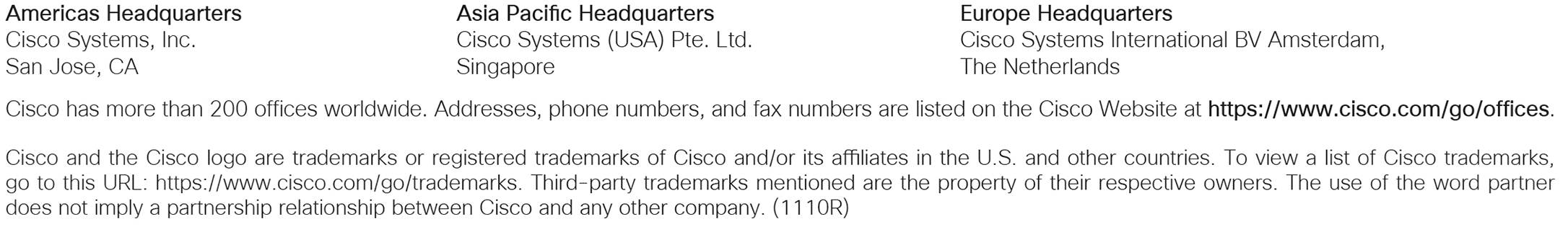 